Дополнительное образование детей на базе общеобразовательных организацийДополнительные общеобразовательные  программы реализуются  на базе 38 общеобразовательных учреждений, в том числе 10 центрах дополнительного образования, созданных как структурные подразделения на базе 8 учреждений.18 423 учащихся (по состоянию на 01.01.2016) получают бесплатное дополнительное образование в 1 220 группах объединений дополнительного образования в своей школе. В общеобразовательных учреждениях реализуется 407 лицензированных дополнительных общеобразовательных  программ по 6 направленностям: - технической - 36,- физкультурно-спортивной - 93, - социально-педагогической - 74, - художественной -160, - туристско-краеведческой - 18, - естественнонаучной - 26.Реестр программ по образовательным организациям представлен ниже.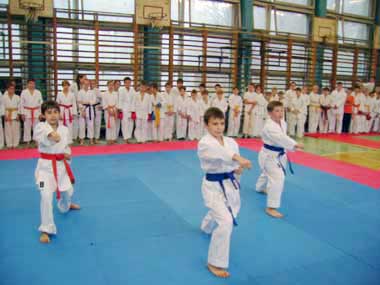 В объединениях дополнительного образования на бесплатной основе могут заниматься все желающие учащиеся школы. 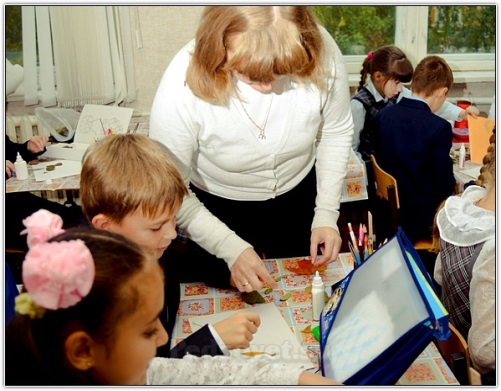 В нескольких общеобразовательных учреждениях организована деятельность по дополнительным общеобразовательным программам для детей с особыми потребностями:   СОШ №5, 6, 7, 8, 12, 18, 26, 37, 38. 249 человек детей данной категории занимаются в объединениях дополнительного образования.Информацию о реализуемых дополнительных общеобразовательных программах, направлениях деятельности, правилах приема в объединения дополнительного образования, вакантных местах в них и т.д. можно узнать на сайте образовательной организации в разделе «Дополнительное образование».Дополнительное образование в центрах дополнительного образования на базе общеобразовательных учреждений5 445 учащихся из разных школ города занимаются в 10-ти Центрах дополнительного образования детей, открытых на базах 8 общеобразовательных учреждений. В  центрах  дополнительного образования обучается 1550 детей  из разных школ города кроме учащихся своих  учреждений. Каждый из центров ориентирован либо на отдельную категорию детей (среди которых дети-инвалиды и одаренные дети), либо на реализацию того или иного актуального направления дополнительного образования: В центрах реализуются 119 дополнительных общеобразовательных программ.Реестр дополнительных общеобразовательных программ, реализуемых в общеобразовательных организациях, подведомственных департаменту образования, в 2015-2016 учебном году№Наименование ЦентраНаименование МБОУ, на базе которого создан ЦентрАдресНаправление деятельности1Центр дополнительного образования детей «Центр новых информационных технологий «Северная звезда»МБОУ гимназия «Лаборатория Салахова»б-р Свободы, 6
50-33-17
gim1@admsurgut.ru           техническое2Центр дополнительного образования детей «Интеллектуал»(работа с одаренными детьми)МБОУ гимназия «Лаборатория Салахова»б-р Свободы, 6
50-33-17
gim1@admsurgut.ruсоциально-педагогическое,          техническое,естественно-научное3Центр дополнительного образования детей «Нептун»МБОУ гимназия «Лаборатория Салахова»б-р Свободы, 6
50-33-17
gim1@admsurgut.ruфизкультурно-спортивное4Центр дополнительного образования детей МБОУ Сургутский естественно-научный лицейул. Просвещения, 50
50-14-22
gim4@admsurgut.ruтехническое, туристско-краеведческое, естественно-научное5Центр дополнительного образования детейМБОУ лицей имени генерал-майора Хисматуллина В.И.просп. Комсомольский, 29
21-22-66
lic4@admsurgut.ruтехническое,туристско-краеведческое,физкультурно-спортивное6Центр дополнительного образования детей (для  детей с ограниченными возможностями здоровья, детей-инвалидов)МБОУ СОШ № 18 имени В. Я. Алексееваул. Энергетиков, 5/1
52-40-45
sc18@admsurgut.ruхудожественное,          техническое,естественно-научное7Центр дополнительного образования детей (работа с одаренными детьми)МБОУ СОШ № 10 с углубленным изучением отдельных предметовул. Северная, 72а
50-07-12
sc10@admsurgut.ruсоциально-педагогическое,          техническое,естественно-научное8Центр дополнительного образования детейМБОУ лицей № 3ул. 50 лет ВЛКСМ, 6в
31-66-19
lic3@admsurgut.ru          техническое, естественно-научное9Центр дополнительного образования детейМБОУ НШ № 30ул. Ленина, 68/1
35-70-80
sc30@admsurgut.ruхудожественное10Центр дополнительного образования детейМБОУ НШ Прогимназияб-р Писателей, 17
36-05-80
progim@admsurgut.ruхудожественное, физкультурно-спортивное, техническое,туристско-краеведческое, естественно-научное,социально-педагогическоеНаименование общеобразовательной организации (далее МБОУ)№ п/пНаименование дополнительной общеобразовательной программы согласно комплектованиюНаправленность программыОбщеобразовательное учреждениеОбщеобразовательное учреждениеОбщеобразовательное учреждениеМБОУ гимназия «Лаборатория Салахова»1Студия живописи «Северное сияние»ХудожественнаяМБОУ гимназия «Лаборатория Салахова»2«Золотые голоса» (вокальное  и хоровое пение) ХудожественнаяМБОУ гимназия «Лаборатория Салахова»3«Серпантин» (эстрадный танец)ХудожественнаяМБОУ гимназия «Лаборатория Салахова»4«Терпсихора» (современный танец)ХудожественнаяМБОУ гимназия «Лаборатория Салахова»5«Классический бальный танец для детей младшего возраста»ХудожественнаяМБОУ гимназия «Лаборатория Салахова»6«Современный бальный танец для подростков»ХудожественнаяМБОУ гимназия «Лаборатория Салахова»7Театральная студия «Глобус»ХудожественнаяМБОУ гимназия «Лаборатория Салахова»8«Основы операторского мастерства» ТехническаяМБОУ гимназия «Лаборатория Салахова»9«Основы нелинейного монтажа телепрограмм» ТехническаяМБОУ гимназия «Лаборатория Салахова»10«Мастерская юного журналиста»Социально-педагогическаяЦентры  дополнительного образования (далее – ЦДО)Центры  дополнительного образования (далее – ЦДО)Центры  дополнительного образования (далее – ЦДО)ЦДО «Интеллектуал»1«Развитие иноязычной коммуникативной компетенции»Социально-педагогическаяЦДО «Интеллектуал»2«Спорные вопросы истории России»Социально-педагогическаяЦДО «Интеллектуал»3«Интеллектуально-творческие игры»Социально-педагогическаяЦДО «Интеллектуал»4«Основы поэтики художественного текста»Социально-педагогическаяЦДО «Интеллектуал»5«Комплексный анализ текста»Социально-педагогическаяЦДО «Интеллектуал»6«Экономика в примерах и задачах»Социально-педагогическаяЦДО «Интеллектуал»7«Основы прикладной математики»ТехническаяЦДО «Интеллектуал»8«Электронное черчение»ТехническаяЦДО «Интеллектуал»9«Архитектурный рисунок»ТехническаяЦДО «Интеллектуал»10«Наблюдение и эксперимент в биологии»ЕстественнонаучнаяЦДО «Интеллектуал»11«Современная естественнонаучная картина мира»ЕстественнонаучнаяЦДО «Интеллектуал»12«Решение комбинированных и нестандартных задач по химии» ЕстественнонаучнаяЦДО «Интеллектуал»13«Практикум по решению нестандартных задач по физике»ЕстественнонаучнаяЦДО «Нептун»1«На волне здоровья»Физкультурно-спортивная ЦДО «Нептун»2«На гребне волны» (спортивное плавание для детей младшего школьного возраста и подростков)Физкультурно-спортивная ЦДО «Нептун»3«Акватория здоровья» (спортивное плавание для детей среднего и старшего школьного возраста и подростков)Физкультурно-спортивная ЦДО «Нептун»4«Спортивная гимнастика»Физкультурно-спортивная ЦДО «Нептун»5«Адаптивная физическая культура»Физкультурно-спортивная ЦДО «Нептун»6Спортивные игры (футбол)Физкультурно-спортивная ЦДО «Нептун»7«Волейбол»Физкультурно-спортивная ЦДО «Нептун»8«Баскетбол»Физкультурно-спортивная ЦДО «Нептун»9«Огнеборцы»  (дружина юных пожарных)Физкультурно-спортивная ЦДО «Нептун»10«Греко-римская борьба»Физкультурно-спортивная ЦДО «Нептун»11«Спортивные игры»  (3 – 6 класс)Физкультурно-спортивная ЦДО «Нептун»12Туристическая секция «Роза ветров»Туристско-краеведческаяЦДО «Нептун»13«Гармония нашей души» (психологическое здоровье)Социально-педагогическаяЦДО «Нептун»14«Играем, развиваемся, познаем»ЦДО «Северная звезда»1«Современный курс информатики и ИКТ»Техническая ЦДО «Северная звезда»2«Информационная культура школьника»Техническая ЦДО «Северная звезда»3«Информатика для младших школьников»Техническая ЦДО «Северная звезда»4«Робототехника»Техническая ЦДО «Северная звезда»5«LEGO-конструирование»Техническая ЦДО «Северная звезда»6Компьютерный курс «Динозаврики учат шахматам»Техническая ЦДО «Северная звезда»7«Оператор-программист ЭВМ»Социально-педагогическаяЦДО «Северная звезда»8«Оператор ЭВМ»Социально-педагогическаяМБОУ гимназия № 21«Сценическое искусство»ХудожественнаяМБОУ гимназия № 22«Современный эстрадный танец»ХудожественнаяМБОУ гимназия № 23«Палитра детских голосов»ХудожественнаяМБОУ гимназия № 24«Основы журналистики»ХудожественнаяМБОУ гимназия № 25«Юный художник»ХудожественнаяМБОУ гимназия № 26«Мастерская сценического костюма»ХудожественнаяМБОУ гимназия № 27Телестудия «Инсайт»ТехническаяМБОУ гимназия № 28«Робототехника»ТехническаяМБОУ гимназия № 29«Волейбол» Физкультурно-спортивнаяМБОУ гимназия № 210Школьный краеведческий музейТуристско-краеведческаяМБОУ гимназия № 211Интеллектуально-познавательный клубЕстественнонаучнаяМБОУ гимназия им. Ф.К.Салманова1«Техно-парк»ТехническаяМБОУ гимназия им. Ф.К.Салманова2Фитнесс-клубФизкультурно-спортивнаяМБОУ гимназия им. Ф.К.Салманова3«Музыка твоего голоса»ХудожественнаяМБОУ гимназия им. Ф.К.Салманова4 «Веселые нотки»ХудожественнаяМБОУ гимназия им. Ф.К.Салманова5«Мастерская праздника»ХудожественнаяМБОУ гимназия им. Ф.К.Салманова6Студия художественного творчества ХудожественнаяМБОУ гимназия им. Ф.К.Салманова7«Театр моды»ХудожественнаяМБОУ гимназия им. Ф.К.Салманова8ХореографияХудожественнаяМБОУ гимназия им. Ф.К.Салманова9Театральная студия ХудожественнаяМБОУ гимназия им. Ф.К.Салманова10«Юный эколог»ЕстественнонаучнаяМБОУ гимназия им. Ф.К.Салманова11«Проектирование событий»Социально-педагогическаяМБОУ гимназия им. Ф.К.Салманова12Интеллект-клубСоциально-педагогическаяМБОУ гимназия им. Ф.К.Салманова13«Музей «Возрождение»Туристско-краеведческаяМБОУ лицей №11«Робототехника»ТехническаяМБОУ лицей №12«Начальное техническое моделирование»ТехническаяМБОУ лицей №13«Юные экологи»ЕстественнонаучнаяМБОУ лицей №14Интеллектуальный клуб «Что? Где? Когда?»ЕстественнонаучнаяМБОУ лицей №15«Гимнастика»Физкультурно-спортивнаяМБОУ лицей №16«Лыжные гонки»Физкультурно-спортивнаяМБОУ лицей №17«Баскетбол»Физкультурно-спортивнаяМБОУ лицей №18«Волейбол»Физкультурно-спортивнаяМБОУ лицей №19«Футбол»Физкультурно-спортивнаяМБОУ лицей №110«Фольклорные праздники»ХудожественнаяМБОУ лицей №111«Художественное гильоширование»ХудожественнаяМБОУ лицей №112Студия изобразительного искусства «Палитра»ХудожественнаяМБОУ лицей №113Вокальная группа «Чистые голоса»ХудожественнаяМБОУ лицей №114Хореографический ансамбль «Силуэт»ХудожественнаяМБОУ лицей №115Мастерская сценического костюма «Фантазия»ХудожественнаяМБОУ лицей №116«Художественное моделирование из бумаги»ХудожественнаяМБОУ лицей №117«Волшебный мир оригами»ХудожественнаяМБОУ лицей №118«Юные судьи туристских соревнований»Туристско - краеведческаяМБОУ лицей №119«Школа безопасности»Туристско - краеведческаяМБОУ лицей №120Военно – патриотическое объединение «Гром»Туристско - краеведческаяМБОУ лицей №121«Пожарная безопасность»Социально - педагогическаяМБОУ лицей №122«Юный журналист»Социально - педагогическаяМБОУ лицей №123«Истоки»Социально - педагогическаяМБОУ лицей №124«Безопасная дорога»Социально - педагогическаяМБОУ Сургутский естественно-научный лицейОбщеобразовательное учреждениеОбщеобразовательное учреждениеОбщеобразовательное учреждениеМБОУ Сургутский естественно-научный лицей1«Вокально-хоровая культура»Художественная МБОУ Сургутский естественно-научный лицей2«Инструментальный ансамбль»Художественная МБОУ Сургутский естественно-научный лицей3«Ансамбль эстрадного танца»Художественная МБОУ Сургутский естественно-научный лицей4«Театр костюма»Художественная МБОУ Сургутский естественно-научный лицей5Студия изобразительного творчестваХудожественная МБОУ Сургутский естественно-научный лицей6«Подвижные игры»Физкультурно- спортивнаяМБОУ Сургутский естественно-научный лицей7«Волейбол»Физкультурно- спортивнаяМБОУ Сургутский естественно-научный лицей8«Группа здоровья»Физкультурно- спортивнаяМБОУ Сургутский естественно-научный лицей9«Легкая атлетика»Физкультурно- спортивнаяМБОУ Сургутский естественно-научный лицей10«Общая физическая подготовка в тренажерном зале»Физкультурно- спортивнаяМБОУ Сургутский естественно-научный лицей11«Спортивный клуб»Физкультурно- спортивнаяМБОУ Сургутский естественно-научный лицей12«7 шагов к успеху»Социально-педагогическаяМБОУ Сургутский естественно-научный лицей13«Редакция лицейской газеты»Социально-педагогическаяМБОУ Сургутский естественно-научный лицей          Центр дополнительного образования          Центр дополнительного образования          Центр дополнительного образованияМБОУ Сургутский естественно-научный лицей1«Олимпиадное программирование»ТехническаяМБОУ Сургутский естественно-научный лицей2«Бумагопластика. Оригами»ТехническаяМБОУ Сургутский естественно-научный лицей3«Основы программирования Паскаль»ТехническаяМБОУ Сургутский естественно-научный лицей4«Робототехника. Конструирование»ТехническаяМБОУ Сургутский естественно-научный лицей5«Робототехника. Программирование»ТехническаяМБОУ Сургутский естественно-научный лицей6«Техническое моделирование»ТехническаяМБОУ Сургутский естественно-научный лицей7«Юный мастер»ТехническаяМБОУ Сургутский естественно-научный лицей8«Волшебный мир природы»ЕстественнонаучнаяМБОУ Сургутский естественно-научный лицей9«Занимательная география»ЕстественнонаучнаяМБОУ Сургутский естественно-научный лицей10«Занимательная математика»ЕстественнонаучнаяМБОУ Сургутский естественно-научный лицей11«Занимательная физика»ЕстественнонаучнаяМБОУ Сургутский естественно-научный лицей12«Занимательная химия»ЕстественнонаучнаяМБОУ Сургутский естественно-научный лицей13«Мир моих интересов. Большое путешествие»ЕстественнонаучнаяМБОУ Сургутский естественно-научный лицей14«Экология и мы»ЕстественнонаучнаяМБОУ Сургутский естественно-научный лицей15«Экспериментальная биология»ЕстественнонаучнаяМБОУ Сургутский естественно-научный лицей16«Юный исследователь»ЕстественнонаучнаяМБОУ Сургутский естественно-научный лицей17«Историческое конструирование и моделирование»Туристско-краеведческаяМБОУ Сургутский естественно-научный лицей18«Мир человека и  музей»Туристско-краеведческаяМБОУ Сургутский естественно-научный лицей19«Школьный музей»Туристско-краеведческаяМБОУ лицей №3            Общеобразовательное учреждение            Общеобразовательное учреждение            Общеобразовательное учреждениеМБОУ лицей №31«Звукорежиссура и видеосъёмка»Техническая МБОУ лицей №32«Социальное проектирование: компьютерная грамотность (ЛогоМиры)»Техническая МБОУ лицей №33«Вокально-хоровое пение. Хор «Лира»ХудожественнаяМБОУ лицей №34«Моделирование и конструирование»ХудожественнаяМБОУ лицей №35«Человек и история»Социально-педагогическая МБОУ лицей №36«Проектная деятельность»Социально-педагогическая МБОУ лицей №37«Основы журналистского мастерства» Социально-педагогическая МБОУ лицей №38«Патриот»Физкультурно-спортивная МБОУ лицей №39«Пулевая стрельба»Физкультурно-спортивная МБОУ лицей №310«Легкая атлетика»Физкультурно-спортивная МБОУ лицей №311«Спортивная аэробика»Физкультурно-спортивная МБОУ лицей №312«Волейбол»Физкультурно-спортивная МБОУ лицей №313«Занимательное естествознание»Естественнонаучная МБОУ лицей №3Центр дополнительного образованияЦентр дополнительного образованияЦентр дополнительного образованияМБОУ лицей №31«Звукорежиссура и видеосъёмка»Техническая МБОУ лицей №32«Социальное проектирование: звукорежиссура и видеосъёмка»Техническая МБОУ лицей №33«Социальное проектирование: компьютерная грамотность (системный администратор)»Техническая МБОУ лицей №34«Компьютерная грамотность»Техническая МБОУ лицей №35«Моделирование и конструирование»Техническая МБОУ лицей №36«Загадки математики»Техническая МБОУ лицей №37«В мире физики»Техническая МБОУ лицей №38«Занимательное естествознание»ЕстественнонаучнаяМБОУ лицей им. генерал-майора Хисматулина В.И.Центр дополнительного образованияЦентр дополнительного образованияЦентр дополнительного образованияМБОУ лицей им. генерал-майора Хисматулина В.И.1«Техническое моделирование»Техническая МБОУ лицей им. генерал-майора Хисматулина В.И.2«Робототехника»Техническая МБОУ лицей им. генерал-майора Хисматулина В.И.3«Видеостудия»Техническая МБОУ лицей им. генерал-майора Хисматулина В.И.4«Огневая подготовка»Техническая МБОУ лицей им. генерал-майора Хисматулина В.И.5«Туристический клуб «Север»Туристско-краеведческая МБОУ лицей им. генерал-майора Хисматулина В.И.6«Краеведение и музейная работа»Туристско-краеведческая МБОУ лицей им. генерал-майора Хисматулина В.И.7«Прикладная физическая подготовка»Физкультурно-спортивная МБОУ лицей им. генерал-майора Хисматулина В.И.8«Шахматный клуб»Физкультурно-спортивная МБОУ лицей им. генерал-майора Хисматулина В.И.9«Военно-патриотический клуб «Альфа»Физкультурно-спортивная МБОУ лицей им. генерал-майора Хисматулина В.И.10«Военно-патриотический клуб «Юное казачество Сургута»Физкультурно-спортивная МБОУ лицей им. генерал-майора Хисматулина В.И.11«Строевая подготовка»Физкультурно-спортивная МБОУ СОШ  № 11«Занимательная робототехника»Техническая МБОУ СОШ  № 12«Художественная обработка древесины»Техническая МБОУ СОШ  № 13«Основы медицинских знаний»ЕстественнонаучнаяМБОУ СОШ  № 14«Театральное мастерство»Художественная МБОУ СОШ  № 15«Сценическое движение»Художественная МБОУ СОШ  № 16«Художественная обработка  материалов» Художественная МБОУ СОШ  № 17«Хоровое пение»Художественная МБОУ СОШ  № 18«Музыка твоего голоса»Художественная МБОУ СОШ  № 19«Основы журналистики»Социально-педагогическая МБОУ СОШ № 31«Робототехника»Техническая МБОУ СОШ № 32«Экология» Естественнонаучная МБОУ СОШ № 33«Баскетбол»Физкультурно-спортивнаяМБОУ СОШ № 34«Волейбол»Физкультурно-спортивнаяМБОУ СОШ № 35«Легкая атлетика»Физкультурно-спортивнаяМБОУ СОШ № 36«Учись играть в шахматы»Физкультурно-спортивнаяМБОУ СОШ № 37«Созвучие»Художественная МБОУ СОШ № 38«Бисероплетение»Художественная МБОУ СОШ № 39«Театральная студия»Художественная МБОУ СОШ № 310«Выжигание по дереву»Художественная МБОУ СОШ № 311«Туристическая школа»Туристско-краеведческаяМБОУ СОШ № 312«Я - это Я»Социально-педагогическаяМБОУ СОШ № 313«Школьная газета»Социально-педагогическаяМБОУ СОШ № 4Общеобразовательное учреждениеОбщеобразовательное учреждениеОбщеобразовательное учреждениеМБОУ СОШ № 41«Робик»Техническая МБОУ СОШ № 42«Программирование Робика»Техническая МБОУ СОШ № 43Агитбригада «Звезды России» Художественная МБОУ СОШ № 44Ансамбль народных инструментов «Калинушка» Художественная МБОУ СОШ № 45Ансамбль шумовых инструментов «Ложкари» Художественная МБОУ СОШ № 46Театральный кружок «Малышок» Художественная МБОУ СОШ № 47Театр костюма «Тамбурин»Художественная МБОУ СОШ № 48«Мир театра»Художественная МБОУ СОШ № 49«Художественное слово»Художественная МБОУ СОШ № 410«Юные инспекторы движения»МБОУ СОШ № 411«Юные жуковцы»МБОУ СОШ № 4Центр культурно-языковой адаптации детей мигрантовЦентр культурно-языковой адаптации детей мигрантовЦентр культурно-языковой адаптации детей мигрантовМБОУ СОШ № 41Обучение русскому языку как иностранному для детей 6-8 лет Социально-педагогическаяМБОУ СОШ № 42Обучение  русскому языку как иностранному для детей 9-14 летСоциально-педагогическаяМБОУ СОШ № 5 1«Робототехника»Техническая МБОУ СОШ № 5 2«Робототехника -2»Техническая МБОУ СОШ № 5 3«Волейбол» Физкультурно-спортивнаяМБОУ СОШ № 5 4«Баскетбол»Физкультурно-спортивнаяМБОУ СОШ № 5 5«Плавание» Физкультурно-спортивнаяМБОУ СОШ № 5 6«Общефизическая подготовка»Физкультурно-спортивнаяМБОУ СОШ № 5 7«Аэробика»Физкультурно-спортивнаяМБОУ СОШ № 5 8«Общая физическая подготовка»Физкультурно-спортивнаяМБОУ СОШ № 5 9«Хореография» Художественная МБОУ СОШ № 5 10«Вокально - хоровое пение»Художественная МБОУ СОШ № 5 11«Театральный дебют»Художественная МБОУ СОШ № 5 12«Художественная обработка древесины» Художественная МБОУ СОШ № 5 13«Художественная обработка материалов» Художественная МБОУ СОШ № 5 14«В мире изобразительного искусства»Художественная МБОУ СОШ № 5 15«Радуга»Художественная МБОУ СОШ № 5 16Дорожная безопасность Социально-педагогическаяМБОУ СОШ № 5 17«Дебат-клуб» Социально-педагогическаяМБОУ СОШ № 5 18«Школа лидера» Социально-педагогическаяМБОУ СОШ № 5 19«Основы начальной военной подготовки» Социально-педагогическаяМБОУ СОШ № 5 20«Юный журналист»  Социально-педагогическаяМБОУ СОШ № 5 21«Интеллектуальные игры» Социально-педагогическаяМБОУ СОШ № 5 22«Ноль +»Социально-педагогическаяМБОУ СОШ № 61«Робототехника»ТехническаяМБОУ СОШ № 62«Эврика»ЕстественнонаучнаяМБОУ СОШ № 63«ЭкологиЯ»ЕстественнонаучнаяМБОУ СОШ № 64«Мир глазами художника»ХудожественнаяМБОУ СОШ № 65«Редактор печатного СМИ»Социально-педагогическаяМБОУ СОШ № 66«Государство Интересных дел»Социально-педагогическаяМБОУ СОШ № 67«Ноль +»Социально-педагогическаяМБОУ СОШ № 7Общеобразовательное учреждениеОбщеобразовательное учреждениеОбщеобразовательное учреждениеМБОУ СОШ № 71«Техническое творчество»ТехническаяМБОУ СОШ № 72«Научное общество учащихся»ЕстественнонаучнаяМБОУ СОШ № 73«Баскетбол»Физкультурно-спортивнаяМБОУ СОШ № 74«Волейбол»Физкультурно-спортивнаяМБОУ СОШ № 75«Спортивный клуб»Физкультурно-спортивнаяМБОУ СОШ № 76«Группа здоровья»Физкультурно-спортивнаяМБОУ СОШ № 77«В шахматном королевстве»Физкультурно-спортивнаяМБОУ СОШ № 78«Восьмая нота»ХудожественнаяМБОУ СОШ № 79«Северяночка»ХудожественнаяМБОУ СОШ № 710«Мастерская социального проектирования»Социально-педагогическаяМБОУ СОШ № 711Школьная студия новостейСоциально-педагогическаяМБОУ СОШ № 712Ноль +Социально-педагогическаяМБОУ СОШ № 7Центр культурно-языковой адаптации детей мигрантовЦентр культурно-языковой адаптации детей мигрантовЦентр культурно-языковой адаптации детей мигрантовМБОУ СОШ № 71Слушаем, говорим, читаем и пишемСоциально-педагогическаяМБОУ СОШ № 72Развитие языковой компетентности детей мигрантовСоциально-педагогическаяМБОУ СОШ № 73Учим русский языкСоциально-педагогическаяМБОУ СОШ № 8 им. А.Н. Сибирцева1«Видеостудия»Техническая МБОУ СОШ № 8 им. А.Н. Сибирцева2«Музей: взаимопроникновение культур»ЕстественнонаучнаяМБОУ СОШ № 8 им. А.Н. Сибирцева3«Спортстарт»Физкультурно-спортивнаяМБОУ СОШ № 8 им. А.Н. Сибирцева4«Баскетбол»Физкультурно-спортивнаяМБОУ СОШ № 8 им. А.Н. Сибирцева5«Вокальное искусство»Художественная МБОУ СОШ № 8 им. А.Н. Сибирцева6«Изостудия»Художественная МБОУ СОШ № 8 им. А.Н. Сибирцева7«Волшебная кисть»Художественная МБОУ СОШ № 8 им. А.Н. Сибирцева8«Арт-студия юного актера»Художественная МБОУ СОШ № 8 им. А.Н. Сибирцева9«Свитфлористика в дизайне подарков»Художественная МБОУ СОШ № 8 им. А.Н. Сибирцева10«В мире танца»Художественная МБОУ СОШ № 8 им. А.Н. Сибирцева11«Вальс и современность»Художественная МБОУ СОШ № 8 им. А.Н. Сибирцева12«Юный турист»Туристско-краеведческаяМБОУ СОШ № 8 им. А.Н. Сибирцева13«Хозяйка дома»Социально-педагогическаяМБОУ СОШ № 8 им. А.Н. Сибирцева14ЭкскурсоводыСоциально-педагогическаяМБОУ СОШ № 10 с углубленным изучением отдельных предметовОбщеобразовательное учреждениеОбщеобразовательное учреждениеОбщеобразовательное учреждениеМБОУ СОШ № 10 с углубленным изучением отдельных предметов1«Футбол»Физкультурно- спортивнаяМБОУ СОШ № 10 с углубленным изучением отдельных предметов2«Тайны искусства»ХудожественнаяМБОУ СОШ № 10 с углубленным изучением отдельных предметов3«Рукодельница»ХудожественнаяМБОУ СОШ № 10 с углубленным изучением отдельных предметов4«В истории школы - история России»Туристско- краеведческаяМБОУ СОШ № 10 с углубленным изучением отдельных предметов5«Юный журналист»Социально-педагогическаяМБОУ СОШ № 10 с углубленным изучением отдельных предметовЦентр дополнительного образованияЦентр дополнительного образованияЦентр дополнительного образованияМБОУ СОШ № 10 с углубленным изучением отдельных предметов1Решение олимпиадных задач по математикеЕстественнонаучнаяМБОУ СОШ № 10 с углубленным изучением отдельных предметов2Решение олимпиадных задач по физикеЕстественнонаучнаяМБОУ СОШ № 10 с углубленным изучением отдельных предметов3Решение олимпиадных задач по биологииЕстественнонаучнаяМБОУ СОШ № 10 с углубленным изучением отдельных предметов4Актуальные вопросы химииЕстественнонаучнаяМБОУ СОШ № 10 с углубленным изучением отдельных предметов5Практикум по русскому языкуСоциально-педагогическаяМБОУ СОШ № 10 с углубленным изучением отдельных предметов6Решение олимпиадных задач по литературеСоциально-педагогическаяМБОУ СОШ № 10 с углубленным изучением отдельных предметов7Человек и обществоСоциально-педагогическаяМБОУ СОШ № 10 с углубленным изучением отдельных предметов8Решение олимпиадных задач по историиСоциально-педагогическаяМБОУ СОШ № 10 с углубленным изучением отдельных предметов9Основы программированияТехническаяМБОУ СОШ № 12                                с углубленным изучением отдельных предметовОбщеобразовательное учреждениеОбщеобразовательное учреждениеОбщеобразовательное учреждениеМБОУ СОШ № 12                                с углубленным изучением отдельных предметов1Меткий стрелокТехническая МБОУ СОШ № 12                                с углубленным изучением отдельных предметов2РобототехникаТехническая МБОУ СОШ № 12                                с углубленным изучением отдельных предметов3Дизайн и версткаТехническая МБОУ СОШ № 12                                с углубленным изучением отдельных предметов4Компьютерная графикаТехническая МБОУ СОШ № 12                                с углубленным изучением отдельных предметов5ВолейболФизкультурно-спортивнаяМБОУ СОШ № 12                                с углубленным изучением отдельных предметов6БаскетболФизкультурно-спортивнаяМБОУ СОШ № 12                                с углубленным изучением отдельных предметов7Настольный теннисФизкультурно-спортивнаяМБОУ СОШ № 12                                с углубленным изучением отдельных предметов8ОлимпиецФизкультурно-спортивнаяМБОУ СОШ № 12                                с углубленным изучением отдельных предметов9ШахматыФизкультурно-спортивнаяМБОУ СОШ № 12                                с углубленным изучением отдельных предметов10АФКМБОУ СОШ № 12                                с углубленным изучением отдельных предметов11Вокально-хоровая культураХудожественная МБОУ СОШ № 12                                с углубленным изучением отдельных предметов12Волшебный мир красокХудожественная МБОУ СОШ № 12                                с углубленным изучением отдельных предметов13Основы музееведенияТуристско-краеведческаяМБОУ СОШ № 12                                с углубленным изучением отдельных предметов14Основы краевееденияТуристско-краеведческаяМБОУ СОШ № 12                                с углубленным изучением отдельных предметов15Юный блюститель порядкаСоциально-педагогическаяМБОУ СОШ № 12                                с углубленным изучением отдельных предметов16Основы журналистикиСоциально-педагогическаяМБОУ СОШ № 12                                с углубленным изучением отдельных предметовЦентр культурно-языковой адаптации детей мигрантовЦентр культурно-языковой адаптации детей мигрантовЦентр культурно-языковой адаптации детей мигрантовМБОУ СОШ № 12                                с углубленным изучением отдельных предметов1Обучение русскому языку как иностранномуСоциально-педагогическаяМБОУ СОШ № 12                                с углубленным изучением отдельных предметов2Программа по социализации детей мигрантовСоциально-педагогическаяМБОУ СОШ № 131«Робототехника»ТехническаяМБОУ СОШ № 132Интеллектуальный клуб «Поколение молодых»ЕстественнонаучнаяМБОУ СОШ № 133Спортивный клуб «Олимпиец»Физкультурно-спортивнаяМБОУ СОШ № 134Театр «В гостях у сказки»ХудожественнаяМБОУ СОШ № 135Театр костюма «Эксклюзив»ХудожественнаяМБОУ СОШ № 136Хореографическая студия «Импульс»ХудожественнаяМБОУ СОШ № 137«Изостудия»ХудожественнаяМБОУ СОШ № 138«Военно-патриотический отряд Орион»Социально-педагогическаяМБОУ СОШ № 139«Юные музееведы»Социально-педагогическаяМБОУ СОШ № 1310«Отряд юных инспекторов дорожного движения «Светофорик»Социально-педагогическаяМБОУ СОШ № 151«Робототехника»Техническая МБОУ СОШ № 152«Кибертрон»Техническая МБОУ СОШ № 153«Спорт для всех»Физкультурно-спортивнаяМБОУ СОШ № 154«Юный шахматист»Физкультурно-спортивнаяМБОУ СОШ № 155«Эстрадный вокал»Художественная МБОУ СОШ № 156«Юный сургутовед»Туристско-краеведческаяМБОУ СОШ № 157«Растим патриотов России»Туристско-краеведческаяМБОУ СОШ № 158«Юные инспекторы дорожного движения»Социально-педагогическаяМБОУ СОШ № 159«Дружина юных пожарных «Экстрим»Социально-педагогическаяМБОУ СОШ № 18 им. В.Я. АлексееваОбщеобразовательное учреждениеОбщеобразовательное учреждениеОбщеобразовательное учреждениеМБОУ СОШ № 18 им. В.Я. Алексеева1«Школа мяча»Физкультурно-спортивнаяМБОУ СОШ № 18 им. В.Я. Алексеева2Изостудия «Вернисаж»ХудожественнаяМБОУ СОШ № 18 им. В.Я. Алексеева3Студия «Театральная радуга»ХудожественнаяМБОУ СОШ № 18 им. В.Я. Алексеева4Хоровая студия «Элегия»ХудожественнаяМБОУ СОШ № 18 им. В.Я. Алексеева5Музей «Мы родом из детства»Туристско-краеведческаяМБОУ СОШ № 18 им. В.Я. АлексееваЦентр дополнительного образованияЦентр дополнительного образованияЦентр дополнительного образованияМБОУ СОШ № 18 им. В.Я. Алексеева1Дистанционный курс «Машинопись» (Учимся печатать)ТехническаяМБОУ СОШ № 18 им. В.Я. Алексеева2Дистанционный курс «Информационные технологии»ТехническаяМБОУ СОШ № 18 им. В.Я. Алексеева3Дистанционный курс «Компьютерная графика»ТехническаяМБОУ СОШ № 18 им. В.Я. Алексеева4Дистанционный курс  «Цифровое фото»ТехническаяМБОУ СОШ № 18 им. В.Я. Алексеева5Дистанционный курс «Web-мастерская»ТехническаяМБОУ СОШ № 18 им. В.Я. Алексеева6Дистанционный курс «Английский с Милли»ЕстественнонаучнаяМБОУ СОШ № 18 им. В.Я. Алексеева7Дистанционный курс «Я-Исследователь»ЕстественнонаучнаяМБОУ СОШ № 18 им. В.Я. Алексеева8Дистанционный курс «Математика в нашей жизни»ЕстественнонаучнаяМБОУ СОШ № 18 им. В.Я. Алексеева9Дистанционный курс«Географические детективы»ЕстественнонаучнаяМБОУ СОШ № 18 им. В.Я. Алексеева10Дистанционный курс«История Англии»ЕстественнонаучнаяМБОУ СОШ № 18 им. В.Я. Алексеева11Дистанционный курс«Занимательные опыты в домашней лаборатории»ЕстественнонаучнаяМБОУ СОШ № 18 им. В.Я. Алексеева12Дистанционный курс«Радуга цвета»ХудожественнаяМБОУ СОШ № 18 им. В.Я. Алексеева13Дистанционный курс«Как живешь, сказка?»ХудожественнаяМБОУ СОШ № 18 им. В.Я. Алексеева14Дистанционный курс«Компьютерная кисточка»ХудожественнаяМБОУ СОШ № 18 им. В.Я. Алексеева15Дистанционный курс«Мифы вокруг нас»ХудожественнаяМБОУ СОШ № 18 им. В.Я. Алексеева16Дистанционный курс«Путешествие в мир музеев»ХудожественнаяМБОУ СОШ № 18 им. В.Я. Алексеева17Дистанционный курс«Путешествие в мир текстов»ХудожественнаяМБОУ СОШ № 18 им. В.Я. Алексеева18Дистанционный курс«Живая кисть» (китайская живопись)ХудожественнаяМБОУ СОШ № 191Кружок «Экология»Естественнонаучная МБОУ СОШ № 192Спортивный клуб Физкультурно- спортивная МБОУ СОШ № 193Шахматы Физкультурно- спортивная МБОУ СОШ № 194Баскетбол «Оранжевый мяч»Физкультурно- спортивная МБОУ СОШ № 195Волейбол «Летающий мяч»Физкультурно- спортивная МБОУ СОШ № 196ГимнастикаФизкультурно- спортивная МБОУ СОШ № 197Изостудия «Страна Рисовалия»Художественная МБОУ СОШ № 198ХореографияХудожественная МБОУ СОШ № 199Объединение «Бусинка»Художественная МБОУ СОШ № 1910Театральный кружок «На подмостках»Художественная МБОУ СОШ № 1911Вокально – хоровая студия «Поющее детство»Художественная МБОУ СОШ № 1912Объединение школьная газета «Переменный TALK»Социально – педагогическая МБОУ СОШ № 201Программа для хореографического коллектива в общеобразовательной школе «Хореография  для всех»Художественная МБОУ СОШ № 202Программа  эстрадно-духового оркестра при общеобразовательной школе «Обучение игре на духовых инструментах»Художественная МБОУ СОШ № 203Программа   дополнительного образования изостудии «Разноцветная сказка»Художественная МБОУ СОШ № 204Программа  дополнительного образования  декоративно – прикладного направления «Рукодельница»Художественная МБОУ СОШ № 205Дополнительная образовательная программа по легкой атлетикеФизкультурно-спортивная МБОУ СОШ № 22 им. Г.Ф.ПономареваОбщеобразовательное учреждениеОбщеобразовательное учреждениеОбщеобразовательное учреждениеМБОУ СОШ № 22 им. Г.Ф.Пономарева1«Экология и здоровье»  ЕстественнонаучнаяМБОУ СОШ № 22 им. Г.Ф.Пономарева2Лыжные гонки  Физкультурно-спортивнаяМБОУ СОШ № 22 им. Г.Ф.Пономарева3«Юный многоборец»  Физкультурно-спортивнаяМБОУ СОШ № 22 им. Г.Ф.Пономарева4ШахматыФизкультурно-спортивнаяМБОУ СОШ № 22 им. Г.Ф.Пономарева5«Диско – данс»ХудожественнаяМБОУ СОШ № 22 им. Г.Ф.Пономарева6«Ступеньки мастерства»  ХудожественнаяМБОУ СОШ № 22 им. Г.Ф.Пономарева7Театр книги (основы театральной культуры)ХудожественнаяМБОУ СОШ № 22 им. Г.Ф.Пономарева8«Волшебные краски»  ХудожественнаяМБОУ СОШ № 22 им. Г.Ф.Пономарева9«Крылья над Сибирью» (основы школьного музееведения)Туристско-краеведческаяМБОУ СОШ № 22 им. Г.Ф.Пономарева10«Спортивный туризм»Туристско-краеведческаяМБОУ СОШ № 22 им. Г.Ф.Пономарева11«7 шагов к успеху»   Социально-педагогическаяМБОУ СОШ № 22 им. Г.Ф.Пономарева12«Безопасное колесо»  Социально-педагогическаяМБОУ СОШ № 22 им. Г.Ф.Пономарева13«Говорящая бумага»  Социально-педагогическаяМБОУ СОШ № 22 им. Г.Ф.Пономарева14«Юные жуковцы»  Социально-педагогическаяМБОУ СОШ № 22 им. Г.Ф.Пономарева15«Хочу знать русский язык»Социально-педагогическаяМБОУ СОШ № 22 им. Г.Ф.Пономарева16РобототехникаТехническаяМБОУ СОШ № 22 им. Г.Ф.ПономареваЦентр  культурно-языковой адаптации детей-мигрантовЦентр  культурно-языковой адаптации детей-мигрантовЦентр  культурно-языковой адаптации детей-мигрантовМБОУ СОШ № 22 им. Г.Ф.Пономарева1«Слушаем, говорим, читаем и пишем»Социально-педагогическаяМБОУ СОШ № 22 им. Г.Ф.Пономарева2Программа по социализации (адаптации) детей мигрантов  Социально-педагогическаяМБОУ СОШ № 241 «Тарн»ТехническаяМБОУ СОШ № 242 «7 шагов к успеху»Социально-педагогическаяМБОУ СОШ № 243 «Рубеж»Социально-педагогическаяМБОУ СОШ № 244«Пульс»ХудожественнаяМБОУ СОШ № 245 «В мире красок»ХудожественнаяМБОУ СОШ № 251История ремесел населения Западной СибириЕстественнонаучнаяМБОУ СОШ № 252В мире математикиЕстественнонаучнаяМБОУ СОШ № 253ЗдоровьеФизкультурно-спортивнаяМБОУ СОШ № 254ОФПФизкультурно-спортивнаяМБОУ СОШ № 255ВолейболФизкультурно-спортивнаяМБОУ СОШ № 256РукодельницаХудожественная МБОУ СОШ № 257Ритмика и танецХудожественная МБОУ СОШ № 261«Здоровячок»Физкультурно-спортивная МБОУ СОШ № 262«Торнадо»Физкультурно-спортивная МБОУ СОШ № 263«Бусинка»Художественная МБОУ СОШ № 26«Волшебный мир красок»Художественная МБОУ СОШ № 265«Студия танца»Художественная МБОУ СОШ № 266«Веселые звоночки»Художественная МБОУ СОШ № 267«Бумагопластика»Художественная МБОУ СОШ № 268«Театр»Художественная МБОУ СОШ № 269«Патриоты России»Социально-педагогическаяМБОУ СОШ № 2610«7 шагов к успеху»Социально-педагогическаяМБОУ СОШ № 2611«Интеллектуально-творческие игры»Социально-педагогическаяМБОУ СОШ № 271«Волейбол»Физкультурно-спортивнаяМБОУ СОШ № 272«Волшебный мир искусства»ХудожественнаяМБОУ СОШ № 273«Звучащий мой голос»ХудожественнаяМБОУ СОШ № 274«Театральная студия в школе»ХудожественнаяМБОУ СОШ № 275«Декоративно-прикладное творчество»ХудожественнаяМБОУ СОШ № 276«Туризм»Туристско-краеведческаяМБОУ СОШ № 291«Юный стрелок» (ТИР)Техническая МБОУ СОШ № 292«Робототехника»Техническая МБОУ СОШ № 293«Выпиливание и выжигание»Техническая МБОУ СОШ № 294«Юный эколог»ЕстественнонаучнаяМБОУ СОШ № 295«Компьютерная графика и дизайн»ЕстественнонаучнаяМБОУ СОШ № 296«Футбол»Физкультурно-спортивнаяМБОУ СОШ № 297«Спортивное плавание» Физкультурно-спортивнаяМБОУ СОШ № 298«Оздоровительное плавание»Физкультурно-спортивнаяМБОУ СОШ № 299«Шахматист»Физкультурно-спортивнаяМБОУ СОШ № 291«Хоровое пение»Художественная МБОУ СОШ № 2911«Основы вокала»Художественная МБОУ СОШ № 2912«Основы театральной культуры»Художественная МБОУ СОШ № 2913«Юный художник»Художественная МБОУ СОШ № 2914«Музееведение»Туристско-краеведческаяМБОУ СОШ № 2915«Юный историк»Туристско-краеведческаяМБОУ СОШ № 2916«Юный пожарный» (ДЮП)Социально-педагогическаяМБОУ СОШ № 2917«Правильное дыхание» (БОС)Социально-педагогическаяМБОУ СОШ № 2918«Зеленый огонек» (Автогородок)Социально-педагогическаяМБОУ СОШ № 2919«Зеленый огонек» Социально-педагогическаяМБОУ НШ № 30Общеобразовательное учреждениеОбщеобразовательное учреждениеОбщеобразовательное учреждениеМБОУ НШ № 301Оркестр «Капель»ХудожественнаяМБОУ НШ № 302Ансамбль гитаристов «Вишенки»ХудожественнаяМБОУ НШ № 303«Веселые нотки» ХудожественнаяМБОУ НШ № 304 «Волшебная палитра»ХудожественнаяМБОУ НШ № 305«Кисточка» ХудожественнаяМБОУ НШ № 306«Город мастеров»ХудожественнаяМБОУ НШ № 307Театральная студияХудожественнаяМБОУ НШ № 308Хор «Музыкальные ступеньки»ХудожественнаяМБОУ НШ № 309«Спартанец»Физкультурно-спортивнаяМБОУ НШ № 3010«Робототехника»ТехническаяМБОУ НШ № 30Центр дополнительного образованияЦентр дополнительного образованияЦентр дополнительного образованияМБОУ НШ № 301«В мире танца»ХудожественнаяМБОУ СШ № 311«Военная миниатюра»Техническая МБОУ СШ № 312«Притягательная физика»ЕстественнонаучнаяМБОУ СШ № 313«Гринпис»ЕстественнонаучнаяМБОУ СШ № 314«Легкая атлетика»Физкультурно-спортивнаяМБОУ СШ № 315«Футбол»Физкультурно-спортивнаяМБОУ СШ № 316Клуб спортивного плавания «Морской еж»Физкультурно-спортивнаяМБОУ СШ № 317Студия «Волшебство»Художественная МБОУ СШ № 318«Шик и блеск»Художественная МБОУ СШ № 319«Сделай сам»Художественная МБОУ СШ № 3110Студия вокала «Тути - Фрутти»Художественная МБОУ СШ № 3111«Ноль +»Социально-педагогическаяМБОУ СШ № 3112«Патриот»  им. Тулебая Ажимова  Социально-педагогическаяМБОУ СШ № 3113«Эрудит»Социально-педагогическаяМБОУ СОШ № 321«Юный эколог»ЕстественнонаучнаяМБОУ СОШ № 322«Волейбол»Физкультурно-спортивнаяМБОУ СОШ № 323«Учимся бегать, прыгать, метать»Физкультурно-спортивнаяМБОУ СОШ № 324«Юный шахматист»Физкультурно-спортивнаяМБОУ СОШ № 325«Юный гимнаст»Физкультурно-спортивнаяМБОУ СОШ № 326«Быстрее - Выше - Сильнее»Физкультурно-спортивнаяМБОУ СОШ № 327«Вокально-творческое развитие школьников»ХудожественнаяМБОУ СОШ № 328«Декоративно-прикладное творчество»ХудожественнаяМБОУ НШ № 371Программа изостудии «Радуга»ХудожественнаяМБОУ НШ № 372Программа вокально – хоровой студии «Весёлые звоночки»ХудожественнаяМБОУ СОШ № 381«Шахматы»Физкультурно-спортивнаяМБОУ СОШ № 382«Театр костюма»Художественная МБОУ СОШ № 383«Хореография»Художественная МБОУ СОШ № 384«Ноль +» Социально-педагогическаяМБОУ СОШ № 385«Издательский центр»Социально-педагогическаяМБОУ НШ № 421«Вокальная группа»Художественная МБОУ НШ № 422«Изобразительное искусство» Художественная МБОУ СОШ № 441Робототехника «Андроид»ТехническаяМБОУ СОШ № 442Автомоделирование «Формула-1»ТехническаяМБОУ СОШ № 443«Живая планета»ЕстественнонаучнаяМБОУ СОШ № 444«Шахматы»Физкультурно-спортивнаяМБОУ СОШ № 445«Шашки»Физкультурно-спортивнаяМБОУ СОШ № 446«Волейбол»Физкультурно-спортивнаяМБОУ СОШ № 447 «Футзал»Физкультурно-спортивнаяМБОУ СОШ № 448«Плавание»Физкультурно-спортивнаяМБОУ СОШ № 449 «Здоровый образ жизни»Физкультурно-спортивнаяМБОУ СОШ № 4410Мастерская прикладного творчества «Волшебная игла»ХудожественнаяМБОУ СОШ № 4411Мастерская прикладного творчества «Народная кукла»ХудожественнаяМБОУ СОШ № 4412Художественная студия «Сказочные узоры»ХудожественнаяМБОУ СОШ № 4413Вокальное объединение «Радуга»ХудожественнаяМБОУ СОШ № 4414Вокальное объединение «Раздолье»ХудожественнаяМБОУ СОШ № 4415Театральная студия «Берёзка»ХудожественнаяМБОУ СОШ № 4416Студия современного танца «Ритм»ХудожественнаяМБОУ СОШ № 4417Студия современного танца «Диско»ХудожественнаяМБОУ СОШ № 4418«Перекрёсток»Социально-педагогическаяМБОУ СОШ № 4419«Огнеборец»Социально-педагогическаяМБОУ СОШ № 4420Издательский центр «Маяк»Социально-педагогическаяМБОУ СОШ № 451Танцевальная студия «Грация»ХудожественнаяМБОУ СОШ № 452Танцевальная студия «Возрождение»ХудожественнаяМБОУ СОШ № 453Хоровая студия «Элегия»ХудожественнаяМБОУ СОШ № 454Студия изобразительного искусства «Волшебная палитра»ХудожественнаяМБОУ СОШ № 455Хореографическая студия «Фуэте»ХудожественнаяМБОУ СОШ № 456Театральная студия «Календарь»ХудожественнаяМБОУ СОШ № 457Хоровое развитие  «Созвучие»ХудожественнаяМБОУ СОШ № 458«Школьный эстрадно-духовой оркестр»ХудожественнаяМБОУ СОШ № 459Секция «Баскетбол»Физкультурно-спортивнаяМБОУ СОШ № 4510Секция «Атланты»Физкультурно-спортивнаяМБОУ СОШ № 4511Секция «Волейбол»Физкультурно-спортивнаяМБОУ СОШ № 4512Секция «Аквааэробика»Физкультурно-спортивнаяМБОУ СОШ № 4513Военно-спортивный клуб «Росич»Социально-педагогическаяМБОУ СОШ № 46с углубленным изучением отдельных предметов1«Эрудит»ТехническаяМБОУ СОШ № 46с углубленным изучением отдельных предметов2«Шахматы»Физкультурно-спортивнаяМБОУ СОШ № 46с углубленным изучением отдельных предметов3«Волейбол»Физкультурно-спортивнаяМБОУ СОШ № 46с углубленным изучением отдельных предметов4«Аэробика»Физкультурно-спортивнаяМБОУ СОШ № 46с углубленным изучением отдельных предметов5«Легкая атлетика»Физкультурно-спортивнаяМБОУ СОШ № 46с углубленным изучением отдельных предметов6«ОФП»Физкультурно-спортивнаяМБОУ СОШ № 46с углубленным изучением отдельных предметов7«Плавание»Физкультурно-спортивнаяМБОУ СОШ № 46с углубленным изучением отдельных предметов8«Оздоровительное плавание»Физкультурно-спортивнаяМБОУ СОШ № 46с углубленным изучением отдельных предметов9«Эстрадный вокал»ХудожественнаяМБОУ СОШ № 46с углубленным изучением отдельных предметов10«Хоровое пение»ХудожественнаяМБОУ СОШ № 46с углубленным изучением отдельных предметов11«Народный танец»ХудожественнаяМБОУ СОШ № 46с углубленным изучением отдельных предметов12«Волшебная кисточка»ХудожественнаяМБОУ СОШ № 46с углубленным изучением отдельных предметов13«Бальный танец»ХудожественнаяМБОУ СОШ № 46с углубленным изучением отдельных предметов14«Бисероплетение»ХудожественнаяМБОУ СОШ № 46с углубленным изучением отдельных предметов15Театральная студия «Новые горизонты»ХудожественнаяМБОУ СОШ № 46с углубленным изучением отдельных предметов16«Золотое руно»ХудожественнаяМБОУ СОШ № 46с углубленным изучением отдельных предметов17«Мир профессий»Социально-педагогическаяМБОУ НШ «Прогимназия»Общеобразовательное учреждениеОбщеобразовательное учреждениеОбщеобразовательное учреждениеМБОУ НШ «Прогимназия»1«Информатика в играх и задачах»Техническая МБОУ НШ «Прогимназия»2«Робототехника»Техническая МБОУ НШ «Прогимназия»3«Занимательная математика»ЕстественнонаучнаяМБОУ НШ «Прогимназия»4«Эрудит»ЕстественнонаучнаяМБОУ НШ «Прогимназия»5Изобразительное искусство для дополнительного образования детей студия «Волшебный карандаш»Художественная МБОУ НШ «Прогимназия»Центр дополнительного образованияЦентр дополнительного образованияЦентр дополнительного образованияМБОУ НШ «Прогимназия»1«Компьютерное моделирование»Техническая МБОУ НШ «Прогимназия»2«Техническое творчество»Техническая МБОУ НШ «Прогимназия»3«Мир вокруг меня»ЕстественнонаучнаяМБОУ НШ «Прогимназия»4«Юный эколог»ЕстественнонаучнаяМБОУ НШ «Прогимназия»5«У-шу»Физкультурно-спортивнаяМБОУ НШ «Прогимназия»6«Легкая атлетика»Физкультурно-спортивнаяМБОУ НШ «Прогимназия»7«Хоровое пение»Художественная МБОУ НШ «Прогимназия»8«Эстрадный вокал»Художественная МБОУ НШ «Прогимназия»9«Изобразительное искусство для дополнительного образования детей»Художественная МБОУ НШ «Прогимназия»10«Изобразительная деятельность для детей группы «ОДА»Художественная МБОУ НШ «Прогимназия»11«Программа детского хореографического коллектива»Художественная МБОУ НШ «Прогимназия»12Хореография в ансамбле «Ритмы детства»Художественная МБОУ НШ «Прогимназия»13Хореография в ансамбле «Улыбка»Художественная МБОУ НШ «Прогимназия»14«Театральное искусство»Художественная МБОУ НШ «Прогимназия»15«Моя малая Родина»Туристско-краеведческаяМБОУ НШ «Прогимназия»16«Юный краевед»Туристско-краеведческаяМБОУ НШ «Прогимназия»17«Основы журналистики»Социально-педагогическаяМБОУ НШ «Прогимназия»18«Школа Лидерства»Социально-педагогическаяМБОУ НШ «Перспектива»1«Юный спартанец»Физкультурно-спортивнаяМБОУ НШ «Перспектива»2«Волшебная кисточка»Художественная МБОУ НШ «Перспектива»3«Русский сувенир»Художественная МБОУ НШ «Перспектива»4«Движение»Художественная МБОУ НШ «Перспектива»5«Театральная гостиная»Художественная Итого:526  программ526  программ